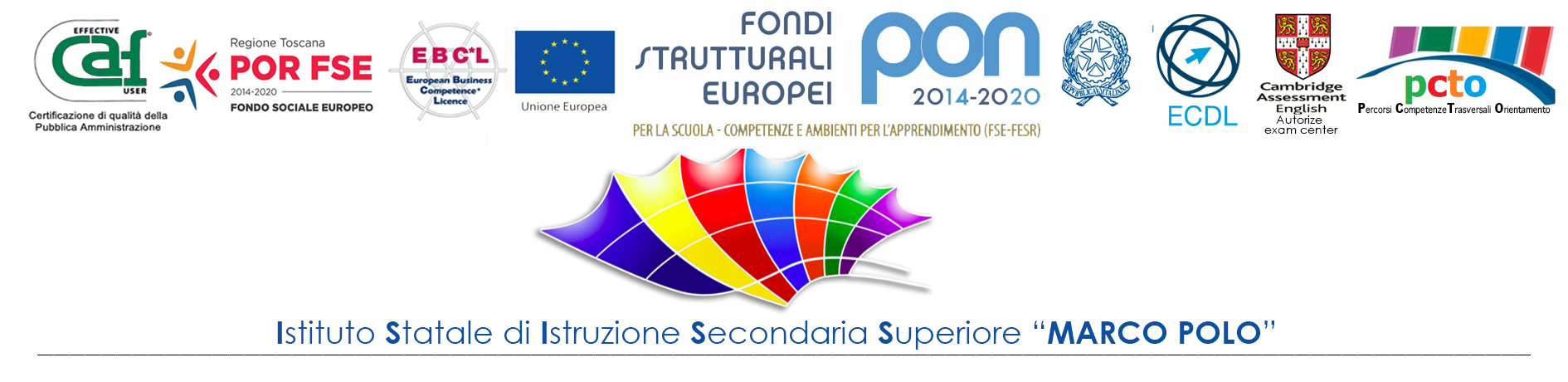 DOMANDA DI ISCRIZIONE AL PERCORSO DI ISTRUZIONE PER ADULTISECONDO LIVELLO                                                  Al Dirigente scolastico dell’ISISS Marco Polo – Cecinal_ sottoscritt_(cognome e nome)_____________________________________________________________nat___ a ______________________________ il ________________________ ;  cittadin_ italian_/_________________ (indicare nazionalità), residente a ________________________ (prov.     ) – in Via/piazza _____________________n. tel. ______________________- Cell. _______________________Codice fiscale____________________________________________________________________________e-mail __________________________________________________essendo già in possesso del seguente titolo di studio : - ______________________________________ (è necessario essere già in possesso del titolo di studio conclusivo del primo ciclo di istruzione)ovveronon potendo frequentare il corso diurno per i seguenti motivi (per i minori di età fra i 16 e i 18 anni):_______________________________________________________________________________________CHIEDE L’ISCRIZIONEper l’a.s. 2021/22 al corso di istruzione per adulti in “servizi commerciali”:      Secondo periodo didattico * 	Terzo periodo didattico*                  (Classi 3^- 4^)                                                   (Classe 5^)Ai fini della stipula del PATTO FORMATIVO INDIVIDUALE, CHIEDEil riconoscimento dei crediti sulla base del curriculum allegato alla presente (formato europeo) consapevole delle responsabilità cui va incontro in caso di dichiarazione non corrispondente al vero e riservandosi di allegare la eventuale relativa documentazione. *L’AMMISSIONE AI PERIODI DIDATTICI VERRA’ VALUTATA DALL’ISTITUTO E DALLA COMMISSIONE PFI ATTRAVERSO RICONOSCIMENTO DI CREDITI FORMALIINFORMALI E NON FORMALI.Data ______________________ Firma ___________________________________Firma dei genitori o di chi esercita la responsabilità genitoriale per il minoreData_______________________Firma________________________________________Data_______________________Firma________________________________________Il sottoscritto dichiara inoltre di avere effettuato la scelta di iscrizione in osservanza delle disposizioni sulla responsabilità genitoriale di cui gli artt. 316, 337 ter e 337 quater del codice civile che richiedono il consenso di entrambi i genitori.Data_______________________Firma________________________________________Si alleganoCertificato licenza scuola secondaria di I° gradoAttestato delle competenze del secondo anno della scuola secondaria di secondo grado:Curriculum Eventuali titoli di studio precedenti, pagelle, attestati e certificazioni varie;FototesseraFotocopia documento di riconoscimentoRicevuta di versamento: Tassa di iscrizione e frequenza per coloro che si iscrivono per il secondo periodo didattico (cl. 3^ e 4^) di € 21.17 su c/c 1016 Agenzia delle Entrate;Tassa di iscrizione per coloro che si iscrivono al terzo periodo didattico (cl. 5^) di € 15,13 sul c/c 1016 Agenzia delle EntrateRicevuta di Versamento di eventuale contributo volontario da pagare con Bonifico bancario a Intesa Sanpaolo IBAN  IT 21 W 03069 706941 00000046006.